2. Primer  sodelovanjaUVOD v mašo (nekdo od staršev): Danes,  na veliki četrtek,  začenjamo sveto velikonočno tridnevje. Spominjamo se zadnje večerje, pri kateri je Jezus postavil dva zakramenta: evharistijo in mašniško posvečenje. Apostolom je umil noge in nam dal novo zapoved ljubezni.  Umetniki ta dogodek upodabljajo z mizo okrog katere sedi 12 Jezusovih učencev z Jezusom v sredi. Tako družinsko… Na mizi sta kruh in vino… Večerja s prijatelji, a zadnja.  Jezus se poslavlja. Pusti naročilo, neke vrste  oporoko, kjer se  na  nam ves izroča  na skrivnosten način v podobi kruha in vina.  Miza-oltar, na kateri se obhaja maša /Jezusova in naša daritev, ostaja za nas kristjane središčno mesto in duhovnik ob njem nepogrešljiv vezni člen  z Jezusom Kristusom. Tudi njegovo umivanje nog učencem je simbolno dejanje za vse čase.Prošnji za vse potrebe: Otrok: Jezus, pri verouku, doma in pri maši   se učimo,  kako rad imaš otroke.  Veselimo se, ker te bomo kmalu  smeli prejeti v sveti hostiji.  Prosimo te za vse, ki nas na tej poti vere podpirajo z lepim zgledom in molitvijo. Oče/mama:  Gospod, prosimo te za naše otroke, ki se pripravljajo na prvo sveto obhajilo.  O skrivnosti kruha življenja le malo razumejo. Vidijo in slišijo pa naš odnos do Tebe. Naj bo ta čas priprave za vso družino priložnost poglobitve naše  osebne vere.Pred očenašem: Oče /mama:  V Očenašu takole  molimo: »Daj nam danes naš vsakdanji kruh«;  hvala, ker nam ga  daješ, da nismo lačni. Poleg zemeljskega kruha te prosimo še:  »Daj nam danes našo vsakdanjo ljubezen!« Brez nje smo težko zvesti možje in žene,  odgovorni očetje in mame, spoštljivi sodelavci in sočutni  verniki.Uvod v pozdrav miru: Odrasli: Kakor je iz mnogih zrn nastal en kruh, tako naj mi, ki smo tako različni, v Jezusu postanemo občestvo, ena družina. Tako bomo izpolnjevali Jezusovo  zapoved  Ljubite se med se boj, kakor sem vas jaz ljubil! Dajmo drug drugemu znamenje, s katerim bomo jasno pokazali, da si tega želimo. Podelimo si Gospodov mir!Meditacija po obhajilu:1.otrok:  JEZUS, KRUH ZOPER TRPLJENJE.  Mama /oče:  Kdor je od njega, ne bo omagal pod svojim križem.  2. otrok: JEZUS, KRUH ZOPER PONOS.   Oče/mama:  Kdor je od njega, ne bo gospodoval, temveč služil.  1. otrok:  JEZUS, KRUH ZOPER SMRT. Oče/mama: Kdor je od njega, vekomaj ne bo umrl.2.otrok:  JEZUS, KRUH ZOPER STRAH.Oče/mama: Kdor je od njega, se ne bo bal življenja.Pripravila Marija Maučec Suša, Škofijski urad za družino Ljubljana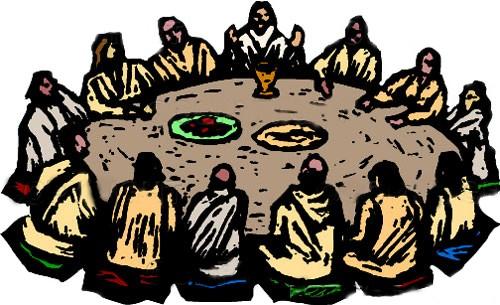 